Honors Algebra							Name:10.4 Day 2 Opener							Period: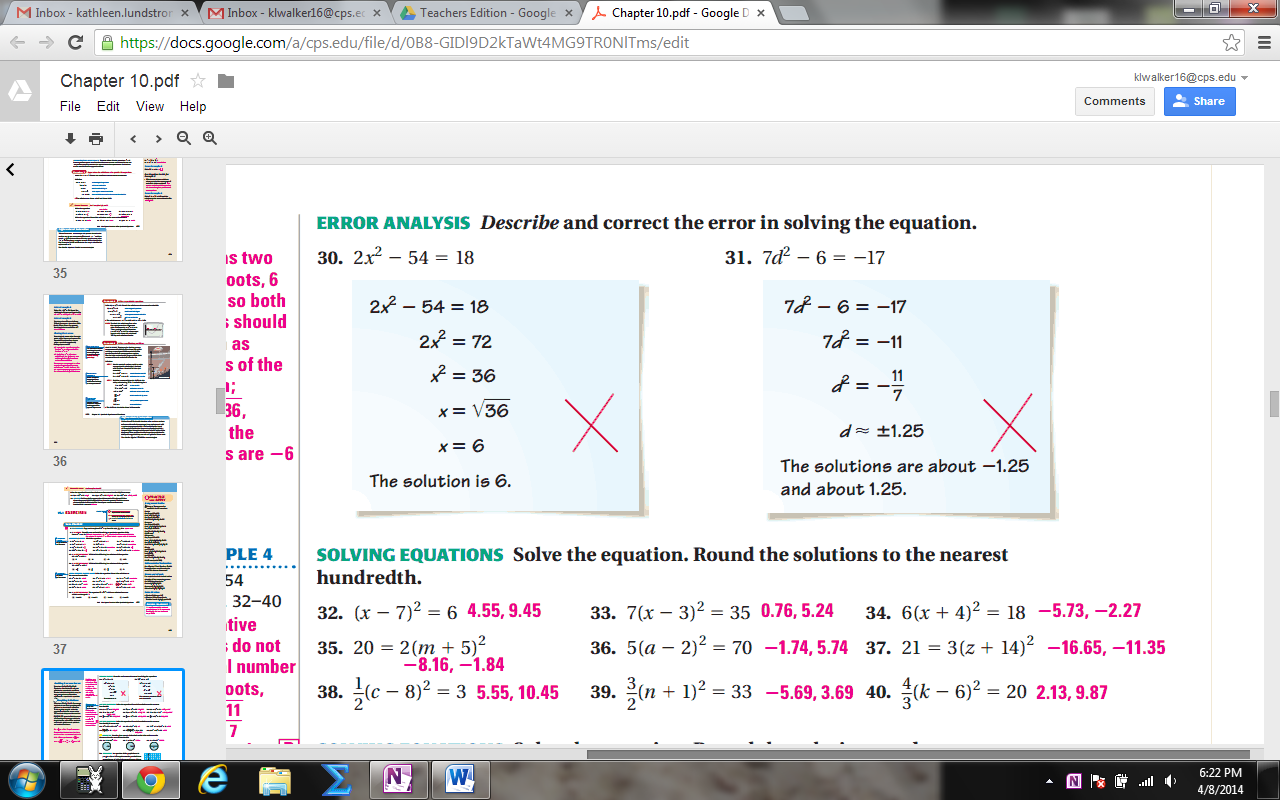 Honors Algebra							Name:10.4 Day 2 Opener							Period: